Профессиональное образовательное частное учреждение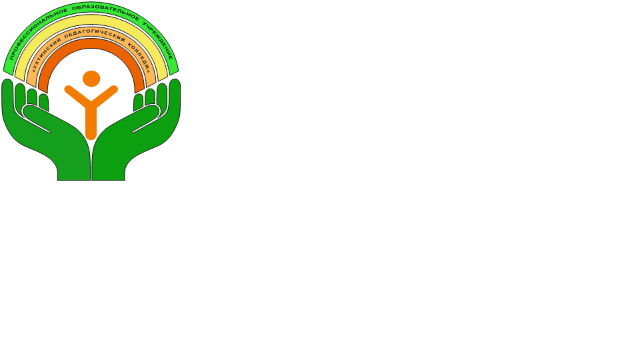 «Ухтинский педагогический колледж»169316, Республика Коми, г. Ухта, проспект Космонавтов, д. 21а,Лицензия рег. № 1933-П выдана Министерством образования, науки и молодежной политики Республики Коми от 01.07.2021 г.тел/факс (8216) 74-10-68, e-mail: pedcoli97@ mail.ru, сайт www.ukhtpedkol.ruРезультаты анкетирования работодателей для мониторинга их мнения о качестве подготовки выпускников колледжа по специальности 44.02.01 Дошкольное образование	Анкетирование работодателей и их представителей, участвующих в реализации образовательных программ для мониторинга их мнения о качестве подготовки выпускников является одной из форм контроля выполнения требований ФГОС и комплексной системой наблюдения за динамикой и состоянием качества образования в колледже.	Целью анкетирования является получения регулярной и максимально объективной информации о качестве подготовки выпускников и планирования мероприятий по повышению эффективности, качества и конкурентоспособности образовательных услуг.Метод исследования: социологический метод анкетного опроса. Методики анкетирования и опроса включили в себя следующие показатели (ознакомиться с анкетами можно по ссылке: 